Warren Court Film ScriptCase Name: ____________________________________________________Case Facts ResearchDate:Parties involved and their arguments:Constitutional issue before the court:Decision of the court and the reasoning behind it:Significance (implications for future issues or ways in which it shaped the role of the government):ScenesScene 1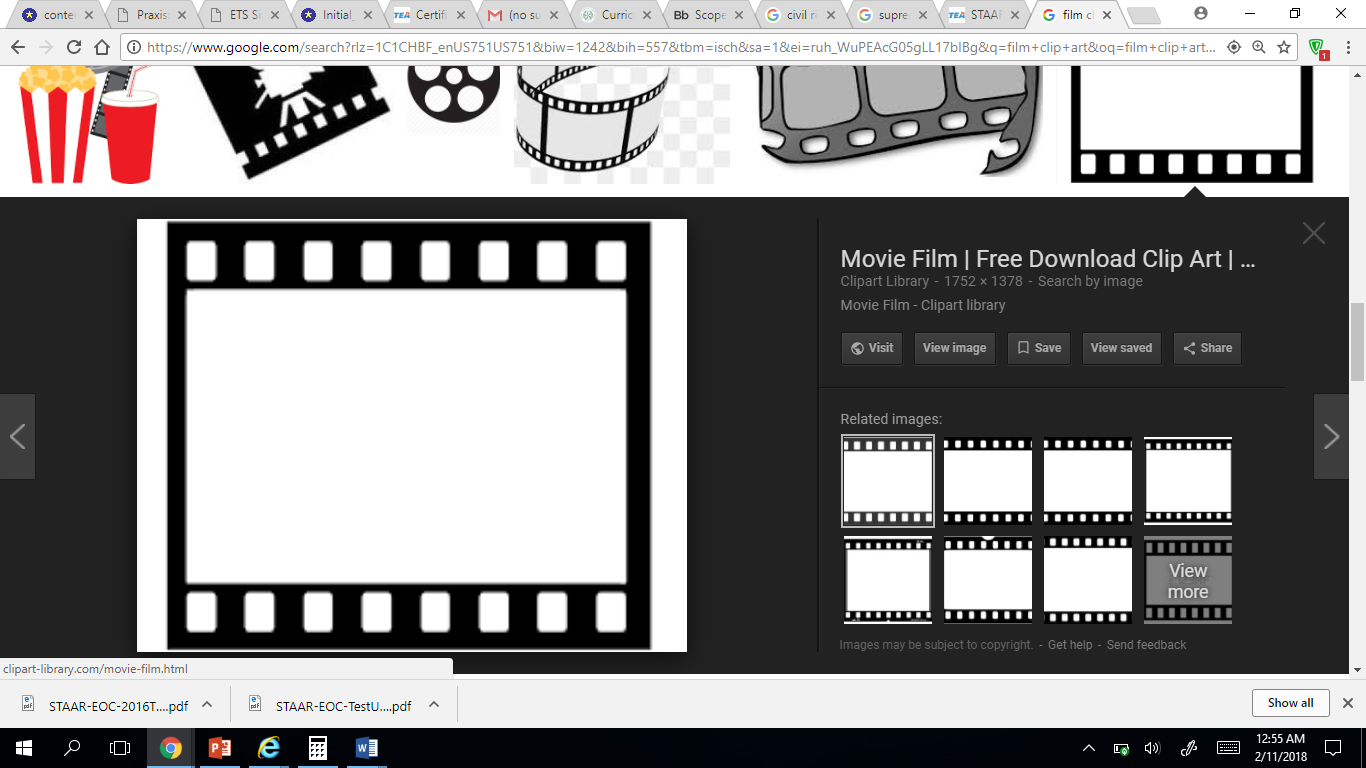 Scene 2Scene 3Scene 4Scene 5Scene 6Scene 7Scene 8